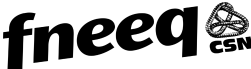 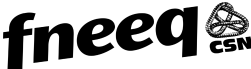 
Social StrikeOn April 22nd of this year, teachers at Collège Rosemont voted to join a number of other colleges in a one-day social strike on May 1st.  A few days before May 1st, the CPNC, the negotiation committee that represents the administrations of colleges in the Cégep network asked the Quebec CRT (Labour Relations Commission) to intervene. The commission ruled, on April 30th, that teachers should perform their normal duties on May 1st, but rejected the CPNC`s request to take the case to Quebec Superior Court.
The Executive Committee of the Rosemont Teachers’ Union considered that it did not have a mandate to defy the CRT ruling and cancelled the scheduled May 1st strike. However, despite the directive from the Executive, a number of teachers blocked entrances to the college. Given the circumstances, the college administration decided to cancel classes. Of the considerable number of teachers who had blocked entrances, six were suspended, pending an investigation. The college administration finally decided to deprive the suspended teachers of five days’ pay.
Members of the VCTA Executive attended an event in support of the suspended teachers on May 15th. We have also sent  a letter denouncing the suspensions to the Director General of Collège Rosement. 
 The financial sanctions imposed upon our colleagues may be covered by the CSN Defense Fund and other sources, but the inability to accompany their students to the end of the semester was reported to be the measure that was most difficult to endure for those involved. 
The teachers’ unions of nine other colleges did decide to defy the CRT ruling and went on strike May 1st. Thus far, we have heard of no penalties that have been imposed upon them. We will do our best to keep you informed of any developments related to the social strike.Leaves of AbsenceIf you have been given a leave of absence, please make sure that it was the leave that you had asked for in your leave request.                                                           Negotiations
There has be a lack of  any real negotiations and the demands of the employer  will lead to lower salaries for people in the public sector,  lower pensions  and roll-backs in many of the job security and workload provisions  of our collective agreements. Attached you will find reports *9 and *10 from the negotiating table. Report *9  talks about job security for teachers.  The employer is looking to revise the rules concerning job security to limit access. It also wants to limit access to tenure by redefining how postes are created and prioritize having non-tenured teachers replacing employees in jobs which are not teaching jobs. All of the provisions concerning MEDS will be reviewed with the idea of  "facilitating" or even compelling the relocation of MEDS by enlarging the radius in which MEDS are compelled to move. Public sector workers  will be demonstrating against the government at the Liberal Party Congress on June 14. Please plan to attend. Details to follow. Below you will find an interesting document about strikes in the Quebec public sector. https://projeqt.com/jeangregoire2/réflexions-et-outils-sur-la-grève-dans-le-secteur-public                                   Pedagogical Development FundsIf you are planning any PD activites for the summer, please make your request by June 1. No request for 2014-15 will be accepted after June 1. Furthermore, please note that you have to show the various expenses incurred on the Expense Form, as well as attaching the receipts. 